KAT VERMIST
{Naam van de kat}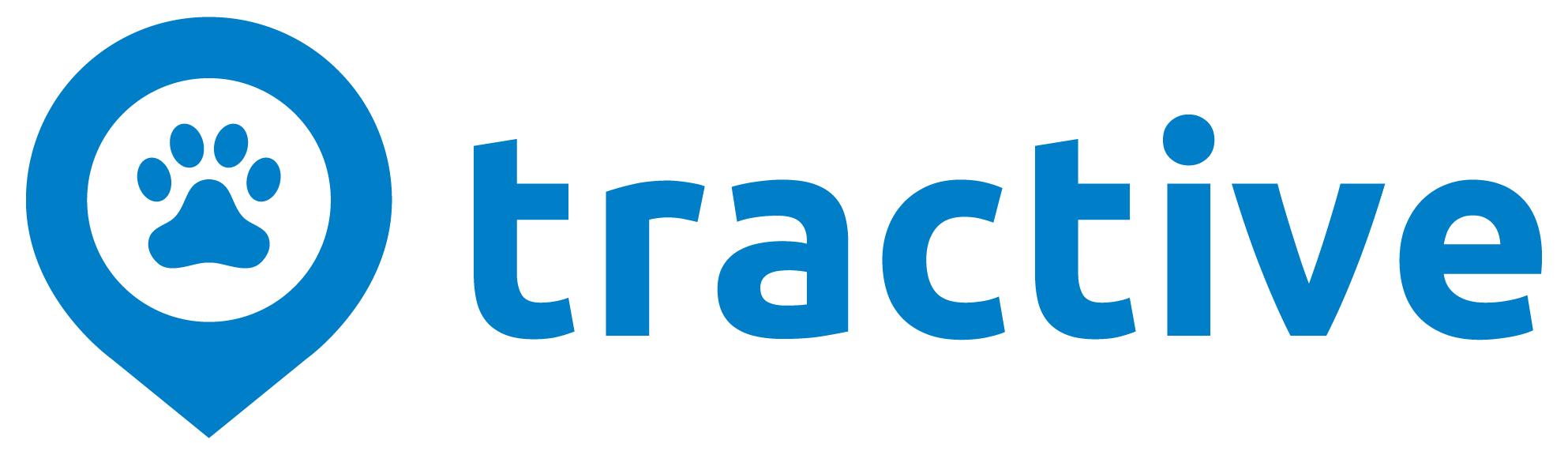 {INVOEGEN}  Een duidelijke foto van het lichaam en de kop van je kat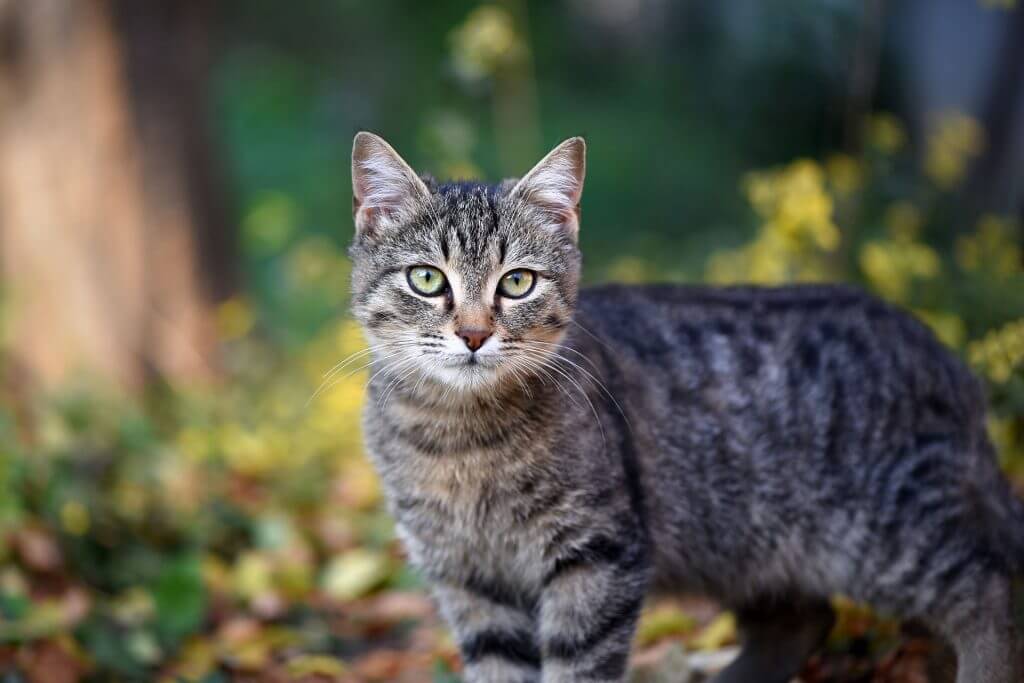 BELONING: €0,00

Identificerende kenmerken
Tijgergestreept met een oranje vlek op haar rug. Vriendelijk en dol op tonijn. Reageert op haar naam.Laatst gezien
 Postjesweg, Amsterdam -  12 jan 08:00 uur
JAN JANSSENSTel: 0821 555-1212
